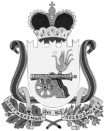 АДМИНИСТРАЦИЯ КАЙДАКОВСКОГО СЕЛЬСКОГО ПОСЕЛЕНИЯ                       ВЯЗЕМСКОГО РАЙОНА СМОЛЕНСКОЙ ОБЛАСТИПОСТАНОВЛЕНИЕот 18.02.2016  № 16В соответствии с федеральными законами от 02.03.2007 № 25-ФЗ                  «О муниципальной службе в Российской Федерации», от 25.12.2008 № 273-ФЗ    «О противодействии коррупции, руководствуясь Указом Президента Российской Федерации от 22.12.2015 № 650 «О порядке сообщения лицами, замещающими отдельные государственные должности Российской Федерации, должности федеральной государственной службы, и иными лицами о возникновении личной заинтересованности при исполнении должностных обязанностей, которая приводит или может привести к конфликту интересов, и о внесении изменений в некоторые акты Президента Российской Федерации», Уставом Администрации Кайдаковского сельского поселения Вяземского района Смоленской области,Администрация муниципального образования Кайдаковского сельского поселения  Смоленской области постановляет:1. Утвердить прилагаемое Положение о порядке сообщения муниципальными служащими Администрации Кайдаковского сельского поселения Вяземского района Смоленской области о возникновении личной заинтересованности при исполнении должностных обязанностей, которая приводит или может привести к конфликту интересов.2.Специалисту старшему инспектору ознакомить муниципальных служащих Администрации Кайдаковского сельского поселения Вяземского района Смоленской области с настоящим Положением.3. Опубликовать настоящее постановление в газете «Кайдаковские вести» и разместить на сайте Администрации Кайдаковского сельского поселения Вяземского района www.kdk-adm.ru4. Контроль за исполнением данного постановления оставляю за собой.Глава муниципального образованияКайдаковского сельского поселенияВяземского района Смоленской области                             Е.Е.ТимохинПОЛОЖЕНИЕо порядке сообщения муниципальными служащими Администрации Кайдаковского сельского поселения Вяземского района Смоленской области о возникновении личной заинтересованности при исполнении должностных обязанностей, которая приводит или может привести к конфликту интересов1. Положение о порядке сообщения муниципальными служащими Администрации муниципального образования Кайдаковского сельского поселения Вяземского района Смоленской области о возникновении личной заинтересованности при исполнении должностных обязанностей, которая приводит или может привести к конфликту интересов (далее - Положение) разработано в соответствии с федеральными законами от 02.03.2007 № 25-ФЗ «О муниципальной службе в Российской Федерации», от 25.12.2008 № 273-ФЗ «О противодействии коррупции, Указом Президента Российской Федерации от 22.12.2015 № 650 «О порядке сообщения лицами, замещающими отдельные государственные должности Российской Федерации, должности федеральной государственной службы, и иными лицами о возникновении личной заинтересованности при исполнении должностных обязанностей, которая приводит или может привести к конфликту интересов, и о внесении изменений в некоторые акты Президента Российской Федерации», и определяет порядок сообщения муниципальными служащими Администрации Кайдаковского сельского поселения Вяземского района Смоленской области            (далее - муниципальный служащий) о возникновении личной заинтересованности при исполнении должностных обязанностей, которая приводит или может привести к конфликту интересов.2. Для целей соблюдения Положения используются следующие понятия:а) конфликт интересов - ситуация, при которой личная заинтересованность (прямая или косвенная) лица, замещающего должность, замещение которой предусматривает обязанность принимать меры по предотвращению и урегулированию конфликта интересов, влияет или может повлиять на надлежащее, объективное и беспристрастное исполнение им должностных (служебных) обязанностей (осуществление полномочий);б) личная заинтересованность - возможность получения доходов в виде денег, иного имущества, в том числе имущественных прав, услуг имущественного характера, результатов выполнения работ или каких-либо выгод (преимуществ) лицом, замещающим должность, замещение которой предусматривает обязанность принимать меры по предотвращению и урегулированию конфликта интересов, и (или) состоящим с ним в близком родстве или свойстве лицами (родителями, супругами, детьми, братьями, сестрами, а также братьями, сестрами, родителями, детьми супругов и супругами детей), гражданами или организациями, с которыми лицо, замещающее должность, замещение которой предусматривает обязанность принимать меры по предотвращению и урегулированию конфликта интересов, и (или) лица, состоящие с ними в близком родстве или свойстве, связаны имущественными, корпоративными или иными близкими отношениями.3. Муниципальный служащий, в соответствии с федеральным законодательством, обязан уведомлять в письменной форме Главу муниципального образования Кайдаковского сельского поселения Вяземского района  Смоленской области о личной заинтересованности при исполнении должностных обязанностей, которая может привести к конфликту интересов, и принимать меры по предотвращению подобного конфликта. Сообщение оформляется в письменной форме в виде уведомления о возникновении личной заинтересованности при исполнении должностных обязанностей, которая приводит или может привести к конфликту интересов (далее - уведомление). Уведомление составляется на имя Главы муниципального образования Кайдаковского сельского поселения Вяземского района  Смоленской области по форме согласно приложению № 1 к настоящему Положению.4. Уведомление подается в тот же день, как только об этом станет известно муниципальному служащему, либо на следующий рабочий день Главе муниципального образования Кайдаковского сельского поселения Вяземского района  Смоленской области. 5. В уведомлении должны быть отражены следующие сведения:- фамилия, имя, отчество, замещаемая должность муниципальной службы;- обстоятельства, являющиеся основанием возникновения личной заинтересованности;- должностные обязанности, на исполнение которых влияет или может повлиять личная заинтересованность;- предлагаемые меры по предотвращению или урегулированию конфликта интересов.6. В случае если муниципальный служащий по объективным причинам не может передать уведомление лично, он направляет уведомление по почте, либо каналам факсимильной связи.7. Регистрация уведомления осуществляется специалистом отдела муниципальной службы Администрации Кайдаковского сельского поселения Вяземского района  Смоленской области в день его поступления в Журнале регистрации уведомлений о возникновении личной заинтересованности при исполнении должностных обязанностей, которая приводит или может привести к конфликту интересов (далее - журнал регистрации уведомлений) по форме согласно приложению № 2 к настоящему Положению.    Листы журнала регистрации уведомлений должны быть пронумерованы, прошнурованы и скреплены гербовой печатью Администрации Кайдаковского сельского поселения Вяземского района  Смоленской области.8. При регистрации на уведомлении указывается регистрационный номер в журнале регистрации уведомлений, дата регистрации уведомления, фамилия, инициалы специалиста зарегистрировавшего уведомление, подпись специалиста, зарегистрировавшего уведомление.9. Специалист Администрации Кайдаковского сельского поселения Вяземского района Смоленской области выдает муниципальному служащему копию зарегистрированного в установленном порядке уведомления под роспись в журнале регистрации уведомлений.В случае если уведомление поступило по почте, либо каналам факсимильной связи, копия зарегистрированного уведомления направляется муниципальному служащему, направившему уведомление, по почте заказным письмом.10. Поступившее в Администрацию  Кайдаковского сельского поселения Вяземского района  Смоленской области зарегистрированное уведомление в течение одного рабочего дня передается на рассмотрение Главе муниципального образования Кайдаковского сельского поселения Вяземского района  Смоленской области для принятия решения об организации проверки содержащихся в нем сведений и рассмотрении уведомления на заседании комиссии по соблюдению требований к служебному поведению муниципальных служащих Администрации Кайдаковского сельского поселения Вяземского района Смоленской области и урегулированию конфликта интересов.11. Организация проверки уведомления осуществляется Администрацией Кайдаковского сельского поселения Вяземского района Смоленской области.12. Результаты рассмотрения уведомления на заседании комиссии по соблюдению требований к служебному поведению муниципальных служащих Администрации Кайдаковского сельского поселения Вяземского района  Смоленской области и урегулированию конфликта интересов представляются Главе муниципального образования Кайдаковского сельского поселения Вяземского района  Смоленской области для принятия решения.13. Администрация  Кайдаковского сельского поселения Вяземского района  Смоленской области обеспечивает конфиденциальность полученных сведений.14. Невыполнение муниципальным служащим обязанности, предусмотренной пунктом 3 настоящего Положения, является основанием для привлечения его к ответственности в соответствии с законодательством Российской Федерации.УВЕДОМЛЕНИЕо возникновении личной заинтересованности при исполнении должностных обязанностей, которая приводит или может привести к конфликту интересовСообщаю о возникновении у меня личной заинтересованности при исполнении должностных обязанностей, которая приводит или может привести к конфликту интересов (нужное подчеркнуть).Обстоятельства, являющиеся основанием возникновения личной заинтересованности : ________________________________________________________________________________________________________________________	Должностные обязанности, на исполнение которых влияет или может повлиять личная заинтересованность: _________________________________________________________________________________________________________	Предлагаемые меры по предотвращению или урегулированию конфликта интересов: ___________________________________________________________________________________________________________________________________	Намереваюсь (не намереваюсь) лично присутствовать на заседании комиссии по соблюдению требований к служебному поведению муниципальных служащих Администрации муниципального образования Кайдаковского сельского поселения Вяземского района  Смоленской области и урегулированию конфликта интересов при рассмотрении настоящего уведомления (нужное подчеркнуть).«___»_____________ 20___ г.      ___________________     _____________________                                                                                                       (подпись лица,                                            ( расшифровка подписи)                                                                                           направляющего уведомление)Ознакомлен:_____________________________________           ____________________________     (должность, Ф.И.О. руководителя структурного подразделения,                                                         ( подпись, дата)         в котором муниципальный служащий проходит  службу)Регистрационный номерв журнале регистрации уведомлений                     ____________________________Дата регистрации уведомления                               «_____»______________ 20 __ г.___________________________________               ____________________________                         (фамилия, инициалы специалиста,                                                                                  (подпись специалиста,                        зарегистрировавшего уведомление)                                                                     зарегистрировавшего уведомление)Журналрегистрации уведомлений о возникновении личной заинтересованности при исполнении должностных обязанностей, которая приводит или может привести к конфликту интересов№ п/пРегистра-ционный номерДата регистрации уведомленияФ.И.О. подавшего уведомле-ниеДолжность подавшего уведомле-ниеФ.И.О. регистрирую-щего лицаПодпись регистрирую-щего лицаПодпись муниципаль-ного служащего, подавшего уведомлениеОтметка о полу-чении копии («копию получил», подпись)123456789